Identifying and Extending Repeating PatternsIdentifying and Extending Repeating PatternsIdentifying and Extending Repeating PatternsIdentifying and Extending Repeating PatternsIdentifies repeating pattern (one of the changing attributes)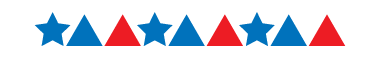 “Shape is changing. The pattern is: star, triangle, triangle.”Identifies repeating pattern (two changing attributes)“Colour and shape are changing.”Identifies core of a repeating pattern“The core is: blue star, blue triangle, red triangle.”Uses core to extend the repeating pattern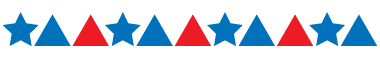 “I drew the core on a piece of paper and moved it along the pattern to help me extend it.”Observations/DocumentationObservations/DocumentationObservations/DocumentationObservations/DocumentationCreates patterns with two attributes 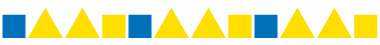 “I copied the core two more times.”Represents the same pattern in many ways (e.g., letters, numbers, sounds) 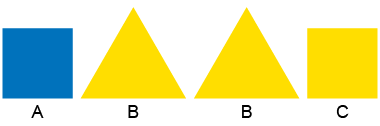 “I represented the pattern core with letters: ABBC.”Translates the same pattern into many forms (e.g., numbers, movements, table of values)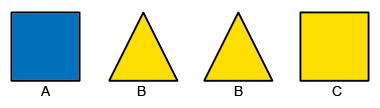 “I translated the pattern into numbers: 122312231223.”Creates and translates a pattern with a repeating operation (e.g., addition, subtraction)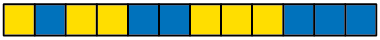 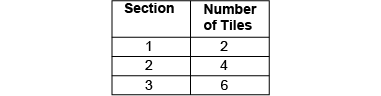 “I created a pattern, adding 2 tiles each time. I translated the pattern into a table of values.”Observations/DocumentationObservations/DocumentationObservations/DocumentationObservations/DocumentationCreating Repeating PatternsCreating Repeating PatternsCreating Repeating PatternsCreating Repeating PatternsBuilds core with one attribute (e.g., always colour)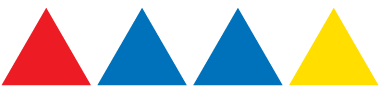 “red, blue, blue, yellow”Builds core with one attribute (shape, size, colour)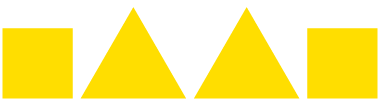 “I changed shape.”Creates patterns with one attribute in many ways (shape, size, colour)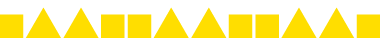 “I copied the core two more times.”Builds core with two attributes  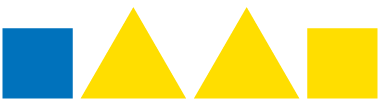 “I changed shape and colour.”Observations/DocumentationObservations/DocumentationObservations/DocumentationObservations/Documentation